ZP-014/D/RZ/2022	Bydgoszcz, dn. 13.01.2023Dotyczy: postępowania o udzielenie zamówienia publicznego pn. „Wykonanie inteligentnego systemu zarządzania sieciami wod.-kan. Dostawa - etap II. Narzędzia do zarządzania systemem paszportyzacji. Część 2” (nr referencyjny ZP-014/D/RZ/2022).Wyjaśnienia treści Specyfikacji Warunków Zamówienia (dalej jako „SWZ”)Miejskie Wodociągi i Kanalizacja w Bydgoszczy - spółka z o.o. (dalej jako „Zamawiający”), w odpowiedzi na wnioski wykonawców o wyjaśnienie treści SWZ, złożone na podstawie art. 135 ust. 1 ustawy z dnia 11 września 2019 r. Prawo zamówień publicznych
(t.j. Dz.U. z 2022 r., poz. 1710 ze zm.; dalej jako „UPZP”), udostępnia treść zapytań wraz
z wyjaśnieniami:Pytanie 1:Wnosimy o wykreślenie treści punktu 5.3.3 Warunek dotyczący sytuacji ekonomicznej lub finansowej. „Warunek zostanie spełniony jeżeli Wykonawca wykaże (w przypadku wspólnego ubiegania się dwóch lub więcej Wykonawców o udzielenie niniejszego zamówienia, oceniana będzie ich łączna sytuacja ekonomiczna), że jest ubezpieczony od odpowiedzialności cywilnej w zakresie prowadzonej działalności związanej z przedmiotem zamówienia na sumę gwarancyjną nie mniejszą niż 1.000.000,00 zł (słownie złotych: jeden milion). „ i zastąpienie tego warunku odpowiednim zapisem w umowie, nakazującym Wykonawcy dostarczenie polisy przed podpisaniem umowy, a po wyborze jego oferty. W pierwotnym zapisie warunek w postaci wymagania tejże polisy, naraża Wykonawcę na duże i niepotrzebne koszty. Zmiana zapisu tego warunku, w postaci wymagania dostarczenia tej polisy przed podpisaniem umowy zabezpiecza interes Zamawiającego w takim samym stopniu jak pierwotnie. W związku z tym, prosimy jak wyżej.Wyjaśnienia Zamawiającego:Patrz Zmiana treści SWZ nr 1-12 poniżej.Zmiana treści SWZZamawiający, działając na podstawie art. 137 ust. 1 UPZP zmienia treści SWZ:W SWZ:treść pkt. 5.3.3:„5.3.3	sytuacji ekonomicznej lub finansowej.Warunek zostanie spełniony jeżeli Wykonawca wykaże (w przypadku wspólnego ubiegania się dwóch lub więcej Wykonawców o udzielenie niniejszego zamówienia, oceniana będzie ich łączna sytuacja ekonomiczna), że jest ubezpieczony od odpowiedzialności cywilnej w zakresie prowadzonej działalności związanej z przedmiotem zamówienia na sumę gwarancyjną nie mniejszą niż 1.000.000,00 zł (słownie złotych: jeden milion).”zmienia się na treść:„5.3.3	sytuacji ekonomicznej lub finansowej - w tym zakresie Zamawiający nie precyzuje żadnych wymagań, których spełnianie Wykonawca zobowiązany jest wykazać w sposób szczególny.”w pkt. 5.5.1 usuwa się treść: „lub sytuacji ekonomicznej lub finansowej”;w pkt. 5.5.2 usuwa się treść: „lub ich sytuacja ekonomiczna lub finansowa” oraz „5.3.3 i”;w pkt. 5.5.3 usuwa się treść: „, sytuacja ekonomiczna lub finansowa”;w pkt. 6.6 usuwa się treść: „lub sytuacji”;usuwa się pkt. 6.10 o treści:„6.10	W celu potwierdzenia spełniania warunku dotyczącego sytuacji ekonomicznej lub finansowej, określonego w pkt 5.3.3 SWZ, wykonawca składa dokument potwierdzający, że wykonawca jest ubezpieczony od odpowiedzialności cywilnej w zakresie prowadzonej działalności związanej z przedmiotem zamówienia ze wskazaniem sumy gwarancyjnej tego ubezpieczenia.”;kolejne podpunkty o numeracji od 6.11 do 6.25 otrzymują numerację odpowiednio od 6.10 do 6.24 a podpunkty o numeracji 6.13.1, 6.13.2, 6.13.3 otrzymują numerację odpowiednio 6.12.1, 6.12.2 i 6.12.3, w pkt. 6.14 (po uwzględnieniu zmian, o których mowa w pkt. 6 i 7 powyżej):w pierwszym i drugim zdaniu, treść: „o których mowa w pkt. 6.10, 6.11 oraz 6.13 SWZ”zmienia się na treść: „o których mowa w pkt. 6.10 oraz 6.12 SWZ”,w zdaniu trzecim treść: „w pkt 6.14 SWZ”;zmienia się na treść: „w pkt 6.13 SWZ”;w pkt. 6.16 (po uwzględnieniu zmian, o których mowa w pkt. 6 i 7 powyżej) treść: „w pkt 6.13.1 SWZ” zmienia się na treść: „w pkt 6.12.1 SWZ”;w pkt. 6.17 (po uwzględnieniu zmian, o których mowa w pkt. 6 i 7 powyżej)treść: „w pkt 6.17 SWZ” zmienia się na treść: „w pkt 6.16 SWZ”;w pkt. 6.18 (po uwzględnieniu zmian, o których mowa w pkt. 6 i 7 powyżej):w pierwszym zdaniu treść: „w pkt 6.17 SWZ” zmienia się na treść: „w pkt 6.16 SWZ”,w drugim zdaniu treść: „w pkt 6.18 SWZ” zmienia się na treść: „w pkt 6.17 SWZ”;w pkt. 6.20 (po uwzględnieniu zmian, o których mowa w pkt. 6 i 7 powyżej) treść: „w pkt 6.13.1 i 6.13.3 SWZ” zmienia się na treść: „w pkt 6.12.1 i 6.12.3 SWZ”;w pkt. 10.2.4 ppkt 5) treść: „w pkt 10.2.4 ppkt. 5) SWZ” zmienia się na treść: „w pkt 10.2.4 ppkt. 4) SWZ”w pkt. 9.1, datę „18.04.2022 r.” zmienia się na datę „24.04.2023 r.”;w pkt. 11.1, datę „19.01.2023 r.” zmienia się na datę „25.01.2023 r.”;w pkt. 11.2, datę „19.01.2023 r.” zmienia się na datę „25.01.2023 r.”.Powyższe wyjaśnienia i zmiany należy uwzględnić w treści składanych ofert. W imieniu Zamawiającego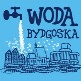 MIEJSKIE WODOCIĄGI I KANALIZACJA 
w Bydgoszczy - sp. z o.o.ULICA TORUŃSKA 103  *  85-817 BYDGOSZCZ  *  SKRYTKA POCZTOWA 604MIEJSKIE WODOCIĄGI I KANALIZACJA 
w Bydgoszczy - sp. z o.o.ULICA TORUŃSKA 103  *  85-817 BYDGOSZCZ  *  SKRYTKA POCZTOWA 604MIEJSKIE WODOCIĄGI I KANALIZACJA 
w Bydgoszczy - sp. z o.o.ULICA TORUŃSKA 103  *  85-817 BYDGOSZCZ  *  SKRYTKA POCZTOWA 604KONTO BANK PEKAO S.A. II O BYDGOSZCZNr 73 1240 3493 1111 0000 4305 9142REGON 090563842NIP 554 030 92 41Nr KRS: 0000051276 Sąd Rejonowy w BydgoszczyXIII Wydział Gospodarczy Krajowego Rejestru SądowegoWysokość kapitału zakładowego: 366 101 500,00 złKONTO BANK PEKAO S.A. II O BYDGOSZCZNr 73 1240 3493 1111 0000 4305 9142REGON 090563842NIP 554 030 92 41Nr KRS: 0000051276 Sąd Rejonowy w BydgoszczyXIII Wydział Gospodarczy Krajowego Rejestru SądowegoWysokość kapitału zakładowego: 366 101 500,00 złZARZĄD SPÓŁKI:Prezes   Zarządu   -   mgr inż.  Stanisław DrzewieckiCzłonek Zarządu   -   mgr Ewa SzczepkowskaCzłonek Zarządu   -   mgr inż.  Włodzimierz SmoczyńskiTELEFON: 52 586 06 00FAX: 52 586 05 9352 586 05 83adres e-mail:    wodkan@mwik.bydgoszcz.pladres WWW:  http://www.mwik.bydgoszcz.plCzłonek Zarządumgr Ewa Szczepkowskapodpis nieczytelnyPrezes Zarządumgr inż. Stanisław Drzewieckipodpis nieczytelny